 Another way to determine k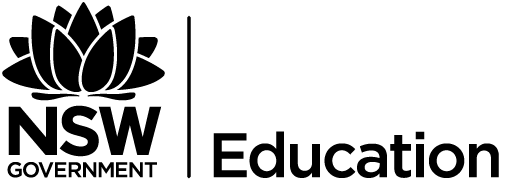 Simple growth or decay modelN(t)=AektRearranging this equation we get:ln[N(t)⁄A]=ktIf we produce a scatterplot of ln[N(t)/A] verse t, the gradient of the line of best fit (with a y-intercept of zero) is approximately k.Example: Exponential growth Using Dice. This activity started with an initial population of 1 (A = 1).Scatterplot of ln[N(t)/A] verse tFrom this graph the gradient is 0.398, k = 0.398Taking a scatterplot of the population verse time and adding the graph of N(t)=1e0.398t we get: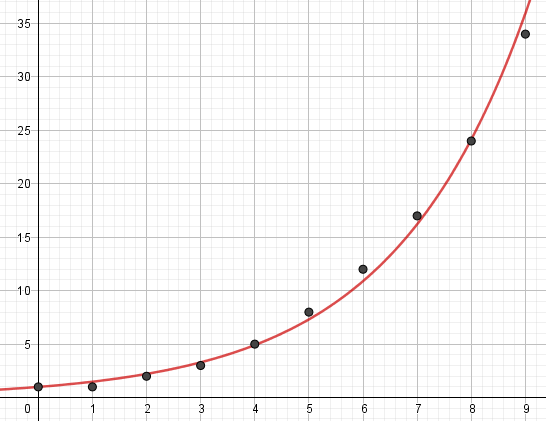 TimePopulationln[N(t)/A]010110220.693147331.098612451.609438582.0794426122.4849077172.8332138243.178054